Agency Name: Building Codes Council - Labor, Licensing and RegulationStatutory Authority: 6-9-40 and 40-1-70Document Number: 4868Proposed in State Register Volume and Issue: 42/11House Committee: Regulations and Administrative Procedures CommitteeSenate Committee: Labor, Commerce and Industry Committee120 Day Review Expiration Date for Automatic Approval 05/08/2019Final in State Register Volume and Issue: 43/5Status: FinalSubject: International Residential CodeHistory: 4868By	Date	Action Description	Jt. Res. No.	Expiration Date-	11/23/2018	Proposed Reg Published in SR	-	01/08/2019	Received by Lt. Gov & Speaker		05/08/2019H	01/08/2019	Referred to Committee	S	01/08/2019	Referred to Committee	H	03/12/2019	Committee Requested Withdrawal		120 Day Period Tolled-	03/12/2019	Withdrawn and Resubmitted		05/08/2019H	03/28/2019	Resolution Introduced to Approve	4357-	05/08/2019	Approved by: Expiration Date-	05/24/2019	Effective Date unless otherwise		provided for in the RegulationDocument No. 4868DEPARTMENT OF LABOR, LICENSING AND REGULATIONBUILDING CODES COUNCILCHAPTER 8Statutory Authority: 1976 Code Sections 6-9-40 and 40-1-708-1200. International Residential Code.Synopsis:	The South Carolina Building Codes Council proposes to amend Chapter 8, Article 12, of the Code of Regulations to incorporate modifications to the International Residential Code. 	A Notice of Drafting was published in the State Register on October 26, 2018.Instructions:	Replace regulation as shown below. All other items and sections remain unchanged.Text:ARTICLE 12International Residential Code2018 International Residential Code Modification Summary8-1200. International Residential Code.NOTE-This article is based upon the International Residential Code, 2018 Edition, in accordance with the statutory amendments to acts governing the Building Codes Council, except for the modifications referenced below.This code is identical to the 2018 Edition of the International Residential Code except for the following modifications:8-1201. IRC Section R202 Definitions	Accepted Engineering Practice - The performance design of structures and/or structural elements that vary from prescriptive design methods of this code. Such design shall be made with accepted design standards by a South Carolina licensed Architect or Engineer as permitted by existing state law.8-1202. IRC Figure R302.1 Exterior walls.	Exception 6. a. The minimum fire separation distance for improvement constructed on a lot shown on: [i] a recorded bonded or final subdivision plat, or [ii] a sketch plan, site plan, plan of phased development or preliminary plat approved by the local governing authority which was recorded or approved prior to the implementation of IRC 2012 which shows or describes lesser setbacks than the fire separation distances provided in Table R302.1(1) shall be equal to the lesser setbacks, but in no event less than 3 feet.		b. The minimum fire separation distance for improvements constructed on a lot where the local governing authority has prior to the implementation of IRC 2012: [i] accepted exactions or issued conditions, [ii] granted a special exception, [iii] entered into a development agreement, [iv] approved a variance, [v] approved a planned development district, or [vi] otherwise approved a specific development plan which contemplated or provided for setbacks less than the fire separation distances provided in Table R302.1(1) shall be equal to the lesser setback, but in no event less than 3 feet.8-1203. IRC Section R302.5.1 Opening protection.	Openings from a private garage directly into a room used for sleeping purposes shall not be permitted. Other openings between the garage and residence shall be equipped with solid wood doors not less than 1 3/8 inches (35 mm) in thickness, solid or honeycomb core steel doors not less than 1 3/8 inches (35 mm) thick, or 20-minute fire-rated doors.8-1204. Section R.302.13 Fire Protection of Floors.	Floor assemblies that are not required elsewhere in this code to be fire-resistance rated, shall be provided with a 1/2-inch (12.7 mm) gypsum wallboard membrane, 5/8-inch (16 mm) wood structural panel membrane, or equivalent on the underside of the floor framing member. Penetrations or openings for ducts, vents, electrical outlets, lighting, devices, luminaires, wires, speakers, drainage, piping and similar openings or penetrations shall be permitted.	Exceptions:		1. Floor assemblies located directly over a space protected by an automatic sprinkler system in accordance with Section P2904, NFPA 13D, or other approved equivalent sprinkler system.		2. Floor assemblies located directly over a crawl space.		3. Portions of floor assemblies shall be permitted to be unprotected where complying with the following:			3.1. The aggregate area of the unprotected portions does not exceed 80 square feet (7.4 m2) per story.			3.2. Fireblocking in accordance with Section R302.11.1 is installed along the perimeter of the unprotected portion to separate the unprotected portion from the remainder of the floor assembly.		4. Wood floor assemblies using dimension lumber or structural composite lumber equal to or greater than 2-inch by 10-inch (50.8 mm by 254 mm) nominal dimension, or other approved floor assemblies demonstrating equivalent fire performance.8-1205. IRC Section R303.4 Mechanical ventilation.	The Building Codes Council does not adopt IRC Section R303.4.8-1206. IRC Figure R307.1 Minimum Fixture Clearances.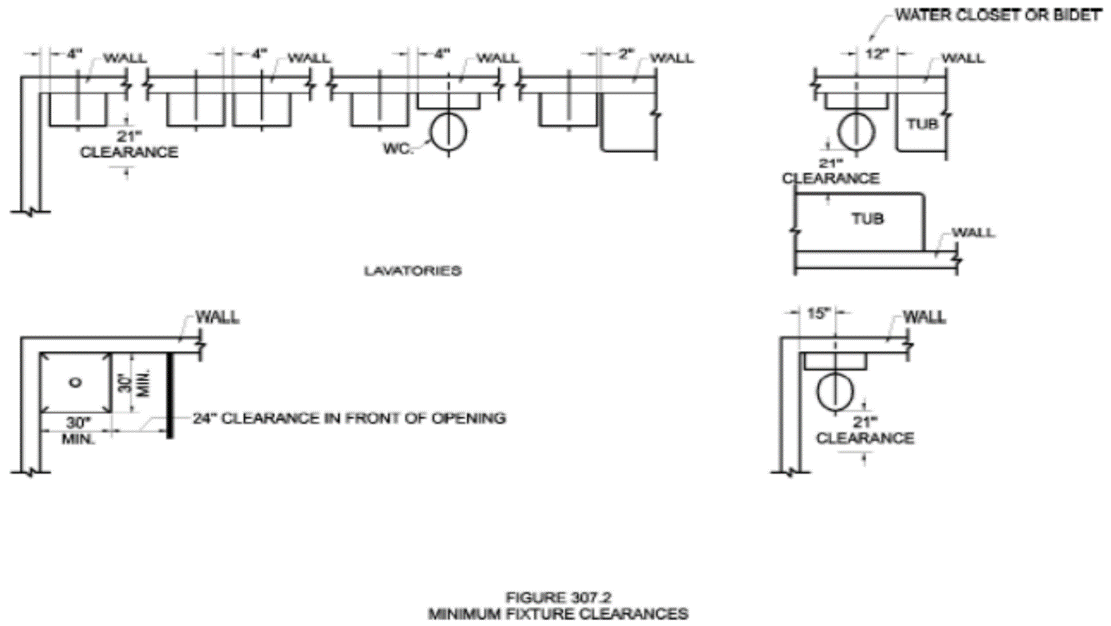 8-1207. IRC Section R311.7.5.1 Risers.	The maximum riser height shall be 73/4 inches (196 mm). The maximum riser height for masonry stairs shall be 8 inches (203 mm). The riser shall be measured vertically between leading edges of the adjacent treads. The greatest riser height within any flight of stairs shall not exceed the smallest by more than 3/8 inch (9.5 mm). Risers shall be vertical or sloped from the underside of the nosing of the tread above at an angle not more than 30 degrees (0.51 rad) from the vertical. Open risers are permitted provided that the opening between treads does not permit the passage of a 4-inch-diameter (102 mm) sphere.	Exception: The opening between adjacent treads is not limited on stairs with a total rise of 30 inches (762 mm) or less.8-1208. IRC Section R312.1.1 Where required.	Guards shall be located along open-sided walking surfaces of all decks, porches, balconies, stairs, ramps and landings that are located more than 30 inches measured vertically to the floor or grade below and at any point where a downward slope exceeds 3V:12H within 36 inches (914 mm) horizontally to the edge of the open side. Insect screening shall not be considered as a guard.8-1209. IRC Section R312.2 Window Fall Protection	The Building Codes Council does not adopt IRC Section R312.2.	The Building Codes Council does not adopt IRC Section R312.2.1.The Building Codes Council does not adopt IRC Section 312.2.2.8-1210. IRC Section R313 Automatic Fire Sprinkler Systems.	R313.1 Townhouse automatic fire sprinkler systems. An automatic residential fire sprinkler system shall not be required to be installed in townhouses when constructed in accordance with R302.2.		Exception: An automatic residential fire sprinkler system shall not be required where additions or alterations are made to existing townhouses that do not have an automatic residential fire sprinkler system installed.		R313.1.1 Design and installation. Automatic residential fire sprinkler systems when installed for townhouses shall be designed and installed in accordance with Section P2904 or NFPA 13D.	R313.2 One- and two-family dwellings automatic fire systems. An automatic residential fire sprinkler system shall not be required to be installed in one- and two-family dwellings.	Exception: An automatic residential fire sprinkler system shall not be required for additions or alterations to existing buildings that are not already provided with an automatic residential sprinkler system.		R313.2.1 Design and installation. Automatic residential fire sprinkler systems when installed shall be designed and installed in accordance with Section P2904 or NFPA 13D.8-1211. IRC Section R315.2.2 Alterations, Repairs and Additions.	Exception 2. Installation, alteration or repairs of plumbing or mechanical systems other than installation or alteration of fuel-fired systems and appliances. 8-1212. IRC Section R317.1.1 Field treatment.	Field-cut ends, notches and drilled holes of preservative-treated wood shall be treated in the field in accordance with AWPA M4 or in accordance with the preservative-treated wood product manufacturer’s recommendations.8-1213. IRC Section 318.1 Subterranean termite control methods.	A seventh item is added which reads:		7. Treatments may be conducted as outlined in Section 27-1085 of the Rules and Regulations for the Enforcement of the SC Pesticide Control Act and enforced by the Clemson University Department of Pesticide Regulation.8-1214. IRC 318.4 Foam Plastic Protection.	In areas where the probability of termite infestation is “very heavy” as indicated in Figure R301.2(7), extruded and expanded polystyrene, polyisocyanurate and other foam plastics shall not be installed on the exterior face or under interior or exterior foundation walls or slab foundations located below grade. The clearance between foam plastics installed above grade and exposed earth shall be not less than 6 inches (152 mm). For crawl space applications, foam plastic shall be installed so as to provide a termite inspection gap of no less than 6 inches along the top of the foundation wall and foundation sill plate. 	Exceptions: 		1. Buildings where the structural members of walls, floors, ceilings and roofs are entirely of noncombustible materials or pressure-preservative-treated wood.		2. On the interior side of basement walls.8-1215. IRC Section R319.1 Address ID.	Buildings shall be provided with approved address identification. The address identification shall be legible and placed in a position that is visible from the street or road fronting the property. Address identification characters shall contrast with their background. Address numbers shall be Arabic numbers or alphabetical letters. Numbers shall not be spelled out. Each character shall be not less than 4 inches (102 mm) in height with a stroke width of not less than 0.5 inch (12.7 mm). Where access is by means of a private road and the building address cannot be viewed from the public way, a monument, pole or other sign or means shall be used to identify the structure. Address identification shall be maintained.8-1216. IRC Section R322.1 General.	Buildings and structures constructed in whole or in part in flood hazard areas, including A or V Zones and Coastal A Zones, as established in Table R301.2(1), and substantial improvement and repair of substantial damage of buildings and structures in flood hazard areas, shall be designed and constructed in accordance with the provisions contained in this section. Buildings and structures that are located in more than one flood hazard area shall comply with the provisions associated with the most restrictive flood hazard area. Buildings and structures located in whole or in part in identified floodways shall be designed and constructed in accordance with ASCE 24. Where there is a conflict with this code and a locally adopted flood ordinance, the more restrictive shall apply.8-1217. IRC Section R404.1.9.2 Masonry piers supporting floor girders.	Masonry piers supporting wood beams and girders sized in accordance with Tables R602.7(1) and R602.7(2) shall be permitted in accordance with this section. Piers supporting girders for interior bearing walls shall be filled solidly with grout or type M or S mortar and shall have a minimum nominal dimension of 8 inches (203 mm) and a maximum height not exceeding 10 times the nominal thickness from the top of footing to bottom of sill plate or girder. Piers supporting beams and girders for exterior bearing walls shall be filled solidly with grout or type M or S mortar; shall contain a minimum of one #4 (13 mm) dowel mid-depth; and shall have a minimum nominal dimension of 8 inches (203 mm) and a maximum height of 4 times the nominal thickness from top of footing to bottom of sill plate or girder unless it can be shown by accepted engineering practice that there is sufficient foundation wall along the foundation line to resist the imposed lateral loads, in which case the maximum height shall not exceed 10 times the nominal thickness. Girders and sill plates shall be anchored to the pier or footing in accordance with Section R403.1.6 or Figure R404.1.5(1). Floor girder bearing shall be in accordance with Section R502.6.8-1218. IRC Section R408.3 Under Floor Space.	Ventilation openings in under-floor spaces specified in Sections R408.1 and R408.2 shall not be required where the following items are provided:		1. Exposed earth is covered with a continuous vapor retarder meeting ASTME 1745 Class A. Joints of the vapor retarder shall overlap by 6 inches (152 mm) and shall be sealed or taped. The edges of the vapor retarder shall extend not less than 6 inches (152 mm) up the stem wall and shall be attached and sealed to the stem wall or insulation.		2.	One of the following is provided for the under-floor space:			2.1 Continuously operated mechanical exhaust ventilation at a rate equal to 1 cubic foot per minute (0.47 L/s) for each 50 square feet (4.7 m2) of crawl space floor area, including an air pathway to the common area (such as a duct or transfer grille), and perimeter walls insulated in accordance with Section N1102.2.11 of this code.			2.2 Conditioned air supply sized to deliver at a rate equal to 1 cubic foot per minute (0.47L/s) for each 50 square feet (4.7 m2) of under-floor area, including a return air pathway to the common area (such as a duct or transfer grille), and perimeter walls insulated in accordance with Section N1102.2.11 of this code.			2.3 Plenum in existing structures complying with Section M1601.5, if under-floor space is used as a plenum. 			2.4 Dehumidification sized to provide 70 pints (33 liters) of moisture removal per day for every 1,000 square feet (93m2) of crawl space floor area.8-1219. IRC Section R408.4 Access.	Access shall be provided to all under-floor spaces. Access openings through the floor shall be a minimum of 18 inches by 24 inches (457 mm by 610 mm). Openings through a perimeter wall shall be not less than 16 inches by 24 inches (407 mm by 610 mm). Where any portion of the through-wall access is below grade, an areaway not less than 16 inches by 24 inches (407 mm by 610 mm) shall be provided. The bottom of the areaway shall be below the threshold of the access opening. See Section M1305.1.4 for access requirements where mechanical equipment located under floors.8-1220. IRC Section R502.11.4 Truss design.	Truss design drawings. Truss design drawings, prepared in compliance with Section R502.11.1, shall be provided to the building official at the time of inspection. Truss design drawings shall be provided with the shipment of trusses delivered to the job site. Truss design drawings shall include at a minimum the information specified as follows:		1. Slope or depth, span and spacing.		2. Location of all joints.		3. Required bearing widths.		4. Design loads as applicable:			4.1. Top chord live load.			4.2. Top chord dead load.			4.3. Bottom chord live load.			4.4. Bottom chord dead load.			4.5. Concentrated loads and their points of application.			4.6. Controlling wind and earthquake loads.		5. Adjustments to lumber and joint connector design values for conditions of use.		6. Each reaction force and direction.		7. Joint connector type and description, e.g., size, thickness or gauge, and the dimensioned location of each joint connector except where symmetrically located relative to the joint interface.		8. Lumber size, species and grade for each member.		9. Connection requirements for:			9.1. Truss-to-girder-truss;			9.2. Truss ply-to-ply; and			9.3. Field splices.		10. Calculated deflection ratio and/or maximum description for live and total load.		11. Maximum axial compression forces in the truss members to enable the building designer to design the size, connections and anchorage of the permanent continuous lateral bracing. Forces shall be shown on the truss drawing or on supplemental documents.		12. Required permanent truss member bracing location.8-1221. IRC Section R506.2.3 Vapor Retarder.	A 6-mil (0.006 inch; 152 mum) polyethylene or approved vapor retarder with joints lapped not less than 6 inches (152 mm) shall be placed between the concrete floor slab and the base course or the prepared subgrade where no base course exists.	Exception: The vapor retarder is not required for the following:		1. Utility buildings and other unheated accessory structures.		2. For unheated storage rooms having an area of less than 70 square feet (6.5 m2) and carports.		3. Driveways, walks, patios and other flatwork not likely to be enclosed and heated at a later date.		4. Where approved by the building official, based on local site conditions.8-1222. IRC Section R606.7 Piers.	The unsupported height of masonry piers shall not exceed 10 times their least dimension. Where structural clay tile or hollow concrete masonry units are used for isolated piers to support beams and girders, the cellular spaces shall be filled solidly with grout or Type M or S mortar, except that unfilled hollow piers shall be permitted to be used if their unsupported height is not more than four times their least dimension. Where hollow masonry units are solidly filled with grout or Type M or S mortar, the allowable compressive stress shall be permitted to be increased as provided in Table R606.9.8-1223. IRC Section R802.10.1 Wood Truss Design.	Truss design drawings, prepared in conformance to Section R802.10.1 shall be provided to the building official at the time of their inspection. Truss design drawings shall be provided with the shipment of trusses delivered to the job site. Truss design drawings shall include, at a minimum, the following information:		1. Slope or depth, span and spacing.		2. Location of all joints.		3. Required bearing widths.		4. Design loads as applicable.			4.1. Top chord live load (as determined from Section R301.6).			4.2. Top chord dead load.			4.3. Bottom chord live load.			4.4. Bottom chord dead load.			4.5. Concentrated loads and their points of application.			4.6. Controlling wind and earthquake loads.		5. Adjustments to lumber and joint connector design values for conditions of use.		6. Each reaction force and direction.		7. Joint connector type and description such as size, thickness or gage and the dimensioned location of each joint connector except where symmetrically located relative to the joint interface.		8. Lumber size, species and grade for each member.		9. Connection requirements for:			9.1. Truss to girder-truss.			9.2. Truss ply to ply.			9.3. Field splices.		10. Calculated deflection ratio and/or maximum description for live and total load.		11. Maximum axial compression forces in the truss members to enable the building designer to design the size, connections and anchorage of the permanent continuous lateral bracing. Forces shall be shown on the truss design drawing or on supplemental documents.		12. Required permanent truss member bracing location.8-1224. IRC Section R905.2.8.5 Drip Edge.	A drip edge shall be provided at eaves and rake edges of asphalt shingle roofs where required by the manufacturer.8-1225. IRC Section M1411.6 Insulation of refrigerant piping.	Piping and fittings for refrigerant vapor (suction) lines shall be insulated with insulation have a thermal resistivity of at least R 2.5 hr. ft 2 F/Btu and having external surface permeance not exceeding 0.05 perm [2.87 ng/(s m2 Pa)] when tested in accordance with ASTM E 96.8-1226. IRC Chapter 11 Energy Efficiency.	The Building Codes Council does not adopt IRC Chapter 11.8-1227. IRC Section M1411.8 Locking access port caps.	The Building Codes Council does not adopt IRC Section M1411.8.8-1228. IRC Section M1502.3 Duct termination.	Exhaust ducts shall terminate on the outside of the building. Exhaust duct terminations shall be in accordance with the dryer manufacturer’s installation instructions. Exhaust duct terminations shall be equipped with a backdraft damper. Screens shall not be installed at the duct termination.8-1229. IRC Section M1502.4.2 Duct Installation.	Exhaust ducts shall be supported at intervals not to exceed 8 feet and within 16 inches of each side of a joint that is not installed in a vertical orientation, secured in place, making rigid contact with the duct at not less than 4 equally spaced points or 2/3rds contact if strap is used. All brackets or strapping must be noncombustible. The insert end of the duct shall extend into the adjoining duct or fitting in the direction of airflow. The overlap shall comply with Section M1601.4.2. Ducts shall not be joined with screws or similar devices that protrude into the inside of the duct. Exhaust ducts shall be sealed in accordance with Section M1601.4.1. Where dryer ducts are enclosed in wall or ceiling cavities, such cavities shall allow the installation without substantial deformation. The duct work may be ovalized as long as it terminates in an approved duct box. Minor imperfections located on the duct, in areas other than along the same, do not constitute a violation. 8-1230. IRC Section M1502.4.5 Duct length.	The maximum length of a clothes dryer exhaust duct shall not exceed 35 feet (10668 mm) from the dryer location to the wall or roof termination.8-1231. IRC Section M1503.4 Makeup air required.	Exhaust hood systems capable of exhausting more than 400 cubic feet per minute (0.19m3/s) shall be mechanically or naturally provided with makeup air at a rate approximately equal to the exhaust air rate more than 400 cubic feet per minute. Such makeup air systems shall be equipped with not less than one damper. Each damper shall be a gravity damper or an electrically operated damper that automatically opens when the exhaust system operates. Dampers shall be accessible for inspection, service, repair and replacement without removing permanent construction or any other ducts not connected to the damper being inspected, serviced, repaired or replaced.8-1232. IRC Section M1504.3 Exhaust Openings. 	Air exhaust openings shall terminate as follows:		1. Not less than 3 feet (914 mm) from property lines.		2.	 Not less than 3 feet (914 mm) from gravity air intake openings, operable windows and doors. 	Exception: Bathrooms, water closets shower spaces.8-1233. IRC Section M1601.4.1 Joints, seams and connections.	Longitudinal and transverse joints, seams and connections in metallic and nonmetallic ducts shall be constructed as specified in SMACNA HVAC Duct Construction Standards-Metal and Flexible and NAIMA Fibrous Glass Duct Construction Standards. Joints, longitudinal and transverse seams, and connections in ductwork shall be securely fastened and sealed with welds, gaskets, mastics (adhesives), mastic- plus-embedded-fabric systems, liquid sealants or tapes.	Tapes and mastics used to seal fibrous glass ductwork shall be listed and labeled in accordance with UL 181A and shall be marked “181A-P” for pressure-sensitive tape, “181 A-M” for mastic or “181 A-H” for heat-sensitive tape. Tapes and mastics used to seal metallic and flexible air ducts and flexible air connectors shall comply with UL 181B and shall be marked “181 B-FX” for pressure-sensitive tape or “181 BM” for mastic. Duct connections to flanges of air distribution system equipment shall be sealed and mechanically fastened. Mechanical fasteners for use with flexible nonmetallic air ducts shall comply with UL 181B and shall be marked 181B-C. Crimp joints for round metallic ducts shall have a contact lap of not less than 1 inch (25 mm) and shall be mechanically fastened by means of not less than three sheet-metal screws or rivets equally spaced around the joint. Closure systems used to seal all ductwork shall be installed in accordance with the manufacturers’ instructions.	Exceptions:		1. Spray polyurethane foam shall be permitted to be applied without additional joint seals.		2. Where a duct connection is made that is partially inaccessible, three screws or rivets shall be equally spaced on the exposed portion of the joint so as to prevent a hinge effect.		3. For ducts having a static pressure classification of less than 2 inches of water column (500 Pa), additional closure systems shall not be required for continuously welded joints and seams and locking-type joints.8-1234. IRC Section G2418.2 Design and Installation.	Piping shall be supported with pipe hooks, pipe straps, bands, brackets, hangers, or building structural components suitable for the size of piping, of adequate strength and quality, and located at intervals so as to prevent or damp out excessive vibration.8-1235. IRC Section P2503.6 Shower Liner Test.	Where shower floors and receptors are made water tight by the application of materials required by Section P2709.2, the completed liner installation shall be tested. Shower liner shall be tested to the lesser of the depth of threshold or 2” and shall be operated at normal pressure for a test period of not less than 15 minutes, and there shall be no evidence of leakage.8-1236. IRC Section P2603.5 Freezing.	In localities having a winter design temperature of 32°F (0°C) or lower as shown in Table R301.2(1) of this code, a water pipe shall not be installed outside of a building, in exterior walls, in attics or crawl spaces, or in any other place subjected to freezing temperature unless adequate provision is made to protect it from freezing by insulation or heat or both. Water service pipe shall be installed not less than 12 inches (305 mm) deep and not less than 6 inches (152 mm) below the frost line.8-1237. IRC Section P2903.10 Hose Bibb.	This section is deleted without substitution.8-1238. IRC Section P2904.1 General.	The design and installation of residential fire sprinkler systems shall be in accordance with NFPA 13D or Section P2904 which shall be considered equivalent to NFPA 13D. Partial residential sprinkler systems shall be permitted to be installed only in buildings not required to be equipped with a residential sprinkler system. Section P2904 shall apply to stand-alone and multipurpose wet-pipe sprinkler systems that do not include the use of antifreeze. A multipurpose fire sprinkler system shall provide domestic water to both fire sprinklers and plumbing fixtures. A stand-alone sprinkler system shall be separate and independent from the water distribution system. A backflow preventer shall not be required to separate a stand-alone sprinkler system from the water distribution system. Any individual offering to contract for the design, installation, testing, and/or maintenance of a residential multipurpose fire sprinkler systems, as referred in Section P2904, must be certified and licensed through the South Carolina Contractors Licensing Board.8-1239. IRC Section E3802.4 In unfinished basements and crawl spaces.	Where type NM or SE cable is run at angles with joists in unfinished basements, cable assemblies containing two or more conductors of sizes 6 AWG and larger and assemblies containing three or more conductors of sizes 8 AWG and larger shall not require additional protection where attached directly to the bottom of the joists. Smaller cables shall be run either through bored holes in joists or on running boards. Type NM or SE cable installed on the wall of an unfinished basement shall be permitted to be installed in a listed conduit or tubing or shall be protected in accordance with Table E3802.1. Conduit or tubing shall be provided with a suitable insulating bushing or adapter at the point where the cable enters the raceway. The sheath of the Type NM or SE cable shall extend through the conduit or tubing and into the outlet or device box not less than 1/4 inch (6.4 mm). The cable shall be secured within 12 inches (305 mm) of the point where the cable enters the conduit or tubing. Metal conduit, tubing, and metal outlet boxes shall be connected to an equipment grounding conductor complying with Section E3908.13. [334.15(C)]8-1240. Section R3901.4.3 Peninsular countertop space.	Not less than one receptacle outlet shall be installed at each peninsular countertop long dimension space having a long dimension of 48 inches (1220 mm) or greater and a short dimension of 12 inches (305 mm) or greater. A peninsular countertop is measured from the connected perpendicular wall. [210.52(C)(3)]. 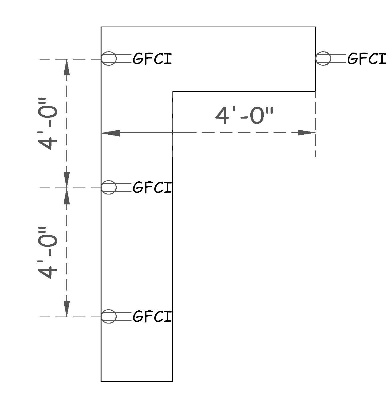 8-1241. IRC Section R3902.16 Arc Fault Circuit Interrupted Protection.	In areas other than kitchen and laundry areas, branch circuits that supply 120-volt single-phase, 15- and 20-ampere outlets installed in family rooms, dining rooms, living rooms, parlors, libraries, dens, bedrooms, sunrooms, recreations rooms, closets, hallways, and similar rooms or areas shall be protected by any of the following: [210.12(A)]		1. A listed combination-type arc-fault circuit-interrupter, installed to provide protection of the entire branch circuit. [210.12(A)(1)]		2. A listed branch/feeder-type AFCI installed at the origin of the branch-circuit in combination with a listed outlet branch-circuit-type arc-fault circuit-interrupter installed at the first outlet box on the branch circuit. The first outlet box in the branch circuit shall be marked to indicate that it is the first outlet of the circuit. [210.12(A)(2)]		3. A listed supplemental arc-protection circuit breaker installed at the origin of the branch circuit in combination with a listed outlet branch-circuit-type arc-fault circuit interrupter installed at the first outlet box on the branch circuit where all of the following conditions are met: 			3.1 The branch-circuit wiring shall be continuous from the branch-circuit overcurrent device to the outlet branch-circuit arc-fault circuit-interrupter.			3.2 The maximum length of the branch-circuit wiring from the branch-circuit overcurrent device to the first outlet shall not exceed 50 feet (15.2 m) for 14 AWG conductors and 70 feet (21.3 m) for 12 AWG conductors.			3.3 The first outlet box on the branch circuit shall be marked to indicate that it is the first outlet on the circuit. [210.12(A)(3)].		4. A listed outlet branch-circuit type arc-fault circuit interrupter installed at the first outlet on the branch circuit in combination with a listed branch-circuit overcurrent protective device where all of the following conditions are met:			4.1 The branch-circuit wiring shall be continuous from the branch-circuit overcurrent device to the outlet branch-circuit arc-fault circuit-interrupter.			4.2 The maximum length of the branch-circuit wiring from the branch-circuit overcurrent device to the first outlet shall not exceed 50 feet (15.2 m) for 14 AWG conductors and 70 feet (21.3m ) for 12 AWG conductors.			4.3 The first outlet box on the branch circuit shall be marked to indicate that it is the first outlet on the circuit.8-1242. IRC Section Appendix H Patio Covers.	The Building Codes Council does adopt IRC Section Appendix H.8-1243. IRC Section Appendix J Existing Buildings.	The Building Codes Council does adopt IRC Section Appendix J.8-1244. IRC Section Appendix Q Tiny Houses	The Building Codes Council does adopt IRC Section Appendix Q. Fiscal Impact Statement:	There will be no cost incurred by the State or any of its political subdivisions for these regulations.Statement of Rationale:	The proposed regulations will incorporate modifications to the 2018 International Residential Code, appearing in Chapter 8, Article 12, as adopted by the South Carolina Building Codes Council.